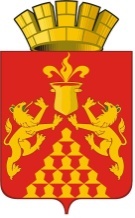 Дума  городского  округа  Красноуральскседьмого созываРЕШЕНИЕот  30 сентября 2021 года  № 325город  КрасноуральскОб исполнении бюджета городского округа Красноуральск за первое полугодие 2021 годаВ соответствии со статьями 9, 264.2 Бюджетного кодекса Российской Федерации, статьей 44 Положения о бюджетном процессе в городском округе Красноуральск, утвержденного решением Думы городского округа Красноуральск от 29 сентября 2017 года № 13, рассмотрев постановление администрации городского округа Красноуральск от 21июля2021 года № 776 «Об утверждении отчета об исполнении бюджета городского округа Красноуральск за первое полугодие 2021 года», Дума городского округа КрасноуральскРЕШИЛА:Принять к сведению Отчет об исполнении бюджета городского округа Красноуральск за первоеполугодие2021 года по доходам в сумме 481 914 798,52рублей, по расходам в сумме 586 072 259,94 рублей, с дефицитом в сумме 104 157 461,42 рублей.Администрации городского округа Красноуральск:обеспечить контроль за целевым и эффективным использованием средств местного бюджета;в первоочередном порядке направлять средства местного бюджета на выплату заработной платы работникам муниципальных учреждений и оплату коммунальных услуг;принять меры по недопущению роста кредиторской задолженности в 2021 году.Опубликовать настоящее решение в газете «Красноуральский рабочий» и разместить на официальном сайте Думы городского округа Красноуральск в информационно-телекоммуникационной сети «Интернет» (http://www.dumakrur.ru).Настоящее решение вступает в силу со дня его официального опубликования.Контроль исполнения настоящего решения возложить на постоянную комиссию по экономической политике и бюджету Думы городского округа Красноуральск (В.В. Грибов).Председатель Думы                                                                                                                                    городского округа Красноуральск                                                            А.В. МедведевГлава городского округа Красноуральск                                                        Д.Н. Кузьминых